ОБЪЯВЛЕНИЕ С ТРЕБОВАНИЕМ О ДОБРОВОЛЬНОМ ДЕМОНТАЖЕ САМОВОЛЬНО УСТАНОВЛЕННЫХ И НЕЗАКОННО РАЗМЕЩЕННЫХ ДВИЖИМЫХ ОБЪЕКТОВОБЪЯВЛЕНИЕ С ТРЕБОВАНИЕМ О ДОБРОВОЛЬНОМ ДЕМОНТАЖЕ САМОВОЛЬНО УСТАНОВЛЕННЫХ И НЕЗАКОННО РАЗМЕЩЕННЫХ ДВИЖИМЫХ ОБЪЕКТОВОБЪЯВЛЕНИЕ С ТРЕБОВАНИЕМ О ДОБРОВОЛЬНОМ ДЕМОНТАЖЕ САМОВОЛЬНО УСТАНОВЛЕННЫХ И НЕЗАКОННО РАЗМЕЩЕННЫХ ДВИЖИМЫХ ОБЪЕКТОВОБЪЯВЛЕНИЕ С ТРЕБОВАНИЕМ О ДОБРОВОЛЬНОМ ДЕМОНТАЖЕ САМОВОЛЬНО УСТАНОВЛЕННЫХ И НЕЗАКОННО РАЗМЕЩЕННЫХ ДВИЖИМЫХ ОБЪЕКТОВОБЪЯВЛЕНИЕ С ТРЕБОВАНИЕМ О ДОБРОВОЛЬНОМ ДЕМОНТАЖЕ САМОВОЛЬНО УСТАНОВЛЕННЫХ И НЕЗАКОННО РАЗМЕЩЕННЫХ ДВИЖИМЫХ ОБЪЕКТОВОБЪЯВЛЕНИЕ С ТРЕБОВАНИЕМ О ДОБРОВОЛЬНОМ ДЕМОНТАЖЕ САМОВОЛЬНО УСТАНОВЛЕННЫХ И НЕЗАКОННО РАЗМЕЩЕННЫХ ДВИЖИМЫХ ОБЪЕКТОВОБЪЯВЛЕНИЕ С ТРЕБОВАНИЕМ О ДОБРОВОЛЬНОМ ДЕМОНТАЖЕ САМОВОЛЬНО УСТАНОВЛЕННЫХ И НЕЗАКОННО РАЗМЕЩЕННЫХ ДВИЖИМЫХ ОБЪЕКТОВОБЪЯВЛЕНИЕ С ТРЕБОВАНИЕМ О ДОБРОВОЛЬНОМ ДЕМОНТАЖЕ САМОВОЛЬНО УСТАНОВЛЕННЫХ И НЕЗАКОННО РАЗМЕЩЕННЫХ ДВИЖИМЫХ ОБЪЕКТОВОБЪЯВЛЕНИЕ С ТРЕБОВАНИЕМ О ДОБРОВОЛЬНОМ ДЕМОНТАЖЕ САМОВОЛЬНО УСТАНОВЛЕННЫХ И НЕЗАКОННО РАЗМЕЩЕННЫХ ДВИЖИМЫХ ОБЪЕКТОВОБЪЯВЛЕНИЕ С ТРЕБОВАНИЕМ О ДОБРОВОЛЬНОМ ДЕМОНТАЖЕ САМОВОЛЬНО УСТАНОВЛЕННЫХ И НЕЗАКОННО РАЗМЕЩЕННЫХ ДВИЖИМЫХ ОБЪЕКТОВОБЪЯВЛЕНИЕ С ТРЕБОВАНИЕМ О ДОБРОВОЛЬНОМ ДЕМОНТАЖЕ САМОВОЛЬНО УСТАНОВЛЕННЫХ И НЕЗАКОННО РАЗМЕЩЕННЫХ ДВИЖИМЫХ ОБЪЕКТОВОБЪЯВЛЕНИЕ С ТРЕБОВАНИЕМ О ДОБРОВОЛЬНОМ ДЕМОНТАЖЕ САМОВОЛЬНО УСТАНОВЛЕННЫХ И НЕЗАКОННО РАЗМЕЩЕННЫХ ДВИЖИМЫХ ОБЪЕКТОВОБЪЯВЛЕНИЕ С ТРЕБОВАНИЕМ О ДОБРОВОЛЬНОМ ДЕМОНТАЖЕ САМОВОЛЬНО УСТАНОВЛЕННЫХ И НЕЗАКОННО РАЗМЕЩЕННЫХ ДВИЖИМЫХ ОБЪЕКТОВОБЪЯВЛЕНИЕ С ТРЕБОВАНИЕМ О ДОБРОВОЛЬНОМ ДЕМОНТАЖЕ САМОВОЛЬНО УСТАНОВЛЕННЫХ И НЕЗАКОННО РАЗМЕЩЕННЫХ ДВИЖИМЫХ ОБЪЕКТОВОБЪЯВЛЕНИЕ С ТРЕБОВАНИЕМ О ДОБРОВОЛЬНОМ ДЕМОНТАЖЕ САМОВОЛЬНО УСТАНОВЛЕННЫХ И НЕЗАКОННО РАЗМЕЩЕННЫХ ДВИЖИМЫХ ОБЪЕКТОВОБЪЯВЛЕНИЕ С ТРЕБОВАНИЕМ О ДОБРОВОЛЬНОМ ДЕМОНТАЖЕ САМОВОЛЬНО УСТАНОВЛЕННЫХ И НЕЗАКОННО РАЗМЕЩЕННЫХ ДВИЖИМЫХ ОБЪЕКТОВОБЪЯВЛЕНИЕ С ТРЕБОВАНИЕМ О ДОБРОВОЛЬНОМ ДЕМОНТАЖЕ САМОВОЛЬНО УСТАНОВЛЕННЫХ И НЕЗАКОННО РАЗМЕЩЕННЫХ ДВИЖИМЫХ ОБЪЕКТОВОБЪЯВЛЕНИЕ С ТРЕБОВАНИЕМ О ДОБРОВОЛЬНОМ ДЕМОНТАЖЕ САМОВОЛЬНО УСТАНОВЛЕННЫХ И НЕЗАКОННО РАЗМЕЩЕННЫХ ДВИЖИМЫХ ОБЪЕКТОВВ соответствии с пунктом 2.5 Положения о порядке выявления и демонтажа самовольно установленных и незаконно размещенных движимых объектов на территории Добрянского городского поселения, утвержденного решением  Думы Добрянского городского поселения от 28.08.2014 № 150, администрация Добрянского муниципального района требует произвести добровольный демонтаж следующего движимого объекта, включенного в Единый реестр самовольно установленных и незаконно размещенных движимых объектов, выявленных территории Добрянского городского поселения:В соответствии с пунктом 2.5 Положения о порядке выявления и демонтажа самовольно установленных и незаконно размещенных движимых объектов на территории Добрянского городского поселения, утвержденного решением  Думы Добрянского городского поселения от 28.08.2014 № 150, администрация Добрянского муниципального района требует произвести добровольный демонтаж следующего движимого объекта, включенного в Единый реестр самовольно установленных и незаконно размещенных движимых объектов, выявленных территории Добрянского городского поселения:В соответствии с пунктом 2.5 Положения о порядке выявления и демонтажа самовольно установленных и незаконно размещенных движимых объектов на территории Добрянского городского поселения, утвержденного решением  Думы Добрянского городского поселения от 28.08.2014 № 150, администрация Добрянского муниципального района требует произвести добровольный демонтаж следующего движимого объекта, включенного в Единый реестр самовольно установленных и незаконно размещенных движимых объектов, выявленных территории Добрянского городского поселения:В соответствии с пунктом 2.5 Положения о порядке выявления и демонтажа самовольно установленных и незаконно размещенных движимых объектов на территории Добрянского городского поселения, утвержденного решением  Думы Добрянского городского поселения от 28.08.2014 № 150, администрация Добрянского муниципального района требует произвести добровольный демонтаж следующего движимого объекта, включенного в Единый реестр самовольно установленных и незаконно размещенных движимых объектов, выявленных территории Добрянского городского поселения:В соответствии с пунктом 2.5 Положения о порядке выявления и демонтажа самовольно установленных и незаконно размещенных движимых объектов на территории Добрянского городского поселения, утвержденного решением  Думы Добрянского городского поселения от 28.08.2014 № 150, администрация Добрянского муниципального района требует произвести добровольный демонтаж следующего движимого объекта, включенного в Единый реестр самовольно установленных и незаконно размещенных движимых объектов, выявленных территории Добрянского городского поселения:В соответствии с пунктом 2.5 Положения о порядке выявления и демонтажа самовольно установленных и незаконно размещенных движимых объектов на территории Добрянского городского поселения, утвержденного решением  Думы Добрянского городского поселения от 28.08.2014 № 150, администрация Добрянского муниципального района требует произвести добровольный демонтаж следующего движимого объекта, включенного в Единый реестр самовольно установленных и незаконно размещенных движимых объектов, выявленных территории Добрянского городского поселения:В соответствии с пунктом 2.5 Положения о порядке выявления и демонтажа самовольно установленных и незаконно размещенных движимых объектов на территории Добрянского городского поселения, утвержденного решением  Думы Добрянского городского поселения от 28.08.2014 № 150, администрация Добрянского муниципального района требует произвести добровольный демонтаж следующего движимого объекта, включенного в Единый реестр самовольно установленных и незаконно размещенных движимых объектов, выявленных территории Добрянского городского поселения:В соответствии с пунктом 2.5 Положения о порядке выявления и демонтажа самовольно установленных и незаконно размещенных движимых объектов на территории Добрянского городского поселения, утвержденного решением  Думы Добрянского городского поселения от 28.08.2014 № 150, администрация Добрянского муниципального района требует произвести добровольный демонтаж следующего движимого объекта, включенного в Единый реестр самовольно установленных и незаконно размещенных движимых объектов, выявленных территории Добрянского городского поселения:В соответствии с пунктом 2.5 Положения о порядке выявления и демонтажа самовольно установленных и незаконно размещенных движимых объектов на территории Добрянского городского поселения, утвержденного решением  Думы Добрянского городского поселения от 28.08.2014 № 150, администрация Добрянского муниципального района требует произвести добровольный демонтаж следующего движимого объекта, включенного в Единый реестр самовольно установленных и незаконно размещенных движимых объектов, выявленных территории Добрянского городского поселения:В соответствии с пунктом 2.5 Положения о порядке выявления и демонтажа самовольно установленных и незаконно размещенных движимых объектов на территории Добрянского городского поселения, утвержденного решением  Думы Добрянского городского поселения от 28.08.2014 № 150, администрация Добрянского муниципального района требует произвести добровольный демонтаж следующего движимого объекта, включенного в Единый реестр самовольно установленных и незаконно размещенных движимых объектов, выявленных территории Добрянского городского поселения:В соответствии с пунктом 2.5 Положения о порядке выявления и демонтажа самовольно установленных и незаконно размещенных движимых объектов на территории Добрянского городского поселения, утвержденного решением  Думы Добрянского городского поселения от 28.08.2014 № 150, администрация Добрянского муниципального района требует произвести добровольный демонтаж следующего движимого объекта, включенного в Единый реестр самовольно установленных и незаконно размещенных движимых объектов, выявленных территории Добрянского городского поселения:В соответствии с пунктом 2.5 Положения о порядке выявления и демонтажа самовольно установленных и незаконно размещенных движимых объектов на территории Добрянского городского поселения, утвержденного решением  Думы Добрянского городского поселения от 28.08.2014 № 150, администрация Добрянского муниципального района требует произвести добровольный демонтаж следующего движимого объекта, включенного в Единый реестр самовольно установленных и незаконно размещенных движимых объектов, выявленных территории Добрянского городского поселения:В соответствии с пунктом 2.5 Положения о порядке выявления и демонтажа самовольно установленных и незаконно размещенных движимых объектов на территории Добрянского городского поселения, утвержденного решением  Думы Добрянского городского поселения от 28.08.2014 № 150, администрация Добрянского муниципального района требует произвести добровольный демонтаж следующего движимого объекта, включенного в Единый реестр самовольно установленных и незаконно размещенных движимых объектов, выявленных территории Добрянского городского поселения:В соответствии с пунктом 2.5 Положения о порядке выявления и демонтажа самовольно установленных и незаконно размещенных движимых объектов на территории Добрянского городского поселения, утвержденного решением  Думы Добрянского городского поселения от 28.08.2014 № 150, администрация Добрянского муниципального района требует произвести добровольный демонтаж следующего движимого объекта, включенного в Единый реестр самовольно установленных и незаконно размещенных движимых объектов, выявленных территории Добрянского городского поселения:В соответствии с пунктом 2.5 Положения о порядке выявления и демонтажа самовольно установленных и незаконно размещенных движимых объектов на территории Добрянского городского поселения, утвержденного решением  Думы Добрянского городского поселения от 28.08.2014 № 150, администрация Добрянского муниципального района требует произвести добровольный демонтаж следующего движимого объекта, включенного в Единый реестр самовольно установленных и незаконно размещенных движимых объектов, выявленных территории Добрянского городского поселения:В соответствии с пунктом 2.5 Положения о порядке выявления и демонтажа самовольно установленных и незаконно размещенных движимых объектов на территории Добрянского городского поселения, утвержденного решением  Думы Добрянского городского поселения от 28.08.2014 № 150, администрация Добрянского муниципального района требует произвести добровольный демонтаж следующего движимого объекта, включенного в Единый реестр самовольно установленных и незаконно размещенных движимых объектов, выявленных территории Добрянского городского поселения:В соответствии с пунктом 2.5 Положения о порядке выявления и демонтажа самовольно установленных и незаконно размещенных движимых объектов на территории Добрянского городского поселения, утвержденного решением  Думы Добрянского городского поселения от 28.08.2014 № 150, администрация Добрянского муниципального района требует произвести добровольный демонтаж следующего движимого объекта, включенного в Единый реестр самовольно установленных и незаконно размещенных движимых объектов, выявленных территории Добрянского городского поселения:В соответствии с пунктом 2.5 Положения о порядке выявления и демонтажа самовольно установленных и незаконно размещенных движимых объектов на территории Добрянского городского поселения, утвержденного решением  Думы Добрянского городского поселения от 28.08.2014 № 150, администрация Добрянского муниципального района требует произвести добровольный демонтаж следующего движимого объекта, включенного в Единый реестр самовольно установленных и незаконно размещенных движимых объектов, выявленных территории Добрянского городского поселения:№ п/пТип НТОТип НТОАдрес НТОАдрес НТОВладелец НТО (если известен)Владелец НТО (если известен)Владелец НТО (если известен)Акт проверки территории Акт проверки территории До какого числа требуется произвести демонтаж НТО (в добровольном порядке)До какого числа требуется произвести демонтаж НТО (в добровольном порядке)До какого числа требуется произвести демонтаж НТО (в добровольном порядке)Фото НТОФото НТОФото НТОФото НТОФото НТО№ п/пТип НТОТип НТОНаселенный пункт, улица№ домаВладелец НТО (если известен)Владелец НТО (если известен)Владелец НТО (если известен)Дата (дд.мм.гг.)№До какого числа требуется произвести демонтаж НТО (в добровольном порядке)До какого числа требуется произвести демонтаж НТО (в добровольном порядке)До какого числа требуется произвести демонтаж НТО (в добровольном порядке)Фото НТОФото НТОФото НТОФото НТОФото НТО1Торговый павильонТорговый павильонг.Добрянка, ул.Советскаяоколо жилого дома №7202.10.2019б/н14.10.201914.10.201914.10.2019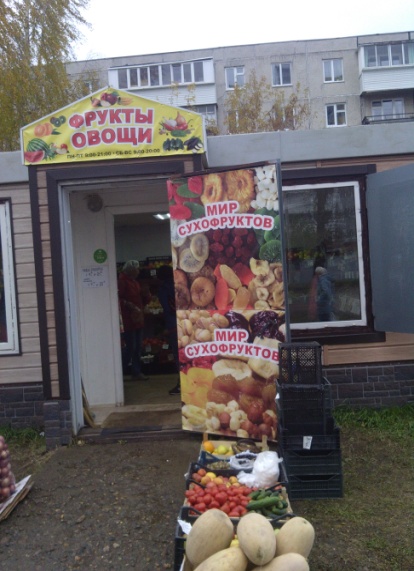 В противном случае объект будет демонтирован в принудительном порядке с возмещением с владельца затрат на его демонтаж.По вопросам, связанным с исполнением настоящего требования, обращаться в администрацию Добрянского муниципального района телефон: 2-78-61.В противном случае объект будет демонтирован в принудительном порядке с возмещением с владельца затрат на его демонтаж.По вопросам, связанным с исполнением настоящего требования, обращаться в администрацию Добрянского муниципального района телефон: 2-78-61.В противном случае объект будет демонтирован в принудительном порядке с возмещением с владельца затрат на его демонтаж.По вопросам, связанным с исполнением настоящего требования, обращаться в администрацию Добрянского муниципального района телефон: 2-78-61.В противном случае объект будет демонтирован в принудительном порядке с возмещением с владельца затрат на его демонтаж.По вопросам, связанным с исполнением настоящего требования, обращаться в администрацию Добрянского муниципального района телефон: 2-78-61.В противном случае объект будет демонтирован в принудительном порядке с возмещением с владельца затрат на его демонтаж.По вопросам, связанным с исполнением настоящего требования, обращаться в администрацию Добрянского муниципального района телефон: 2-78-61.В противном случае объект будет демонтирован в принудительном порядке с возмещением с владельца затрат на его демонтаж.По вопросам, связанным с исполнением настоящего требования, обращаться в администрацию Добрянского муниципального района телефон: 2-78-61.В противном случае объект будет демонтирован в принудительном порядке с возмещением с владельца затрат на его демонтаж.По вопросам, связанным с исполнением настоящего требования, обращаться в администрацию Добрянского муниципального района телефон: 2-78-61.В противном случае объект будет демонтирован в принудительном порядке с возмещением с владельца затрат на его демонтаж.По вопросам, связанным с исполнением настоящего требования, обращаться в администрацию Добрянского муниципального района телефон: 2-78-61.В противном случае объект будет демонтирован в принудительном порядке с возмещением с владельца затрат на его демонтаж.По вопросам, связанным с исполнением настоящего требования, обращаться в администрацию Добрянского муниципального района телефон: 2-78-61.В противном случае объект будет демонтирован в принудительном порядке с возмещением с владельца затрат на его демонтаж.По вопросам, связанным с исполнением настоящего требования, обращаться в администрацию Добрянского муниципального района телефон: 2-78-61.В противном случае объект будет демонтирован в принудительном порядке с возмещением с владельца затрат на его демонтаж.По вопросам, связанным с исполнением настоящего требования, обращаться в администрацию Добрянского муниципального района телефон: 2-78-61.В противном случае объект будет демонтирован в принудительном порядке с возмещением с владельца затрат на его демонтаж.По вопросам, связанным с исполнением настоящего требования, обращаться в администрацию Добрянского муниципального района телефон: 2-78-61.В противном случае объект будет демонтирован в принудительном порядке с возмещением с владельца затрат на его демонтаж.По вопросам, связанным с исполнением настоящего требования, обращаться в администрацию Добрянского муниципального района телефон: 2-78-61.В противном случае объект будет демонтирован в принудительном порядке с возмещением с владельца затрат на его демонтаж.По вопросам, связанным с исполнением настоящего требования, обращаться в администрацию Добрянского муниципального района телефон: 2-78-61.В противном случае объект будет демонтирован в принудительном порядке с возмещением с владельца затрат на его демонтаж.По вопросам, связанным с исполнением настоящего требования, обращаться в администрацию Добрянского муниципального района телефон: 2-78-61.В противном случае объект будет демонтирован в принудительном порядке с возмещением с владельца затрат на его демонтаж.По вопросам, связанным с исполнением настоящего требования, обращаться в администрацию Добрянского муниципального района телефон: 2-78-61.В противном случае объект будет демонтирован в принудительном порядке с возмещением с владельца затрат на его демонтаж.По вопросам, связанным с исполнением настоящего требования, обращаться в администрацию Добрянского муниципального района телефон: 2-78-61.В противном случае объект будет демонтирован в принудительном порядке с возмещением с владельца затрат на его демонтаж.По вопросам, связанным с исполнением настоящего требования, обращаться в администрацию Добрянского муниципального района телефон: 2-78-61.